LAPO BIAGINI MA PRESENTATION BONJOUR.  JE M’APPELLE LAPO BIAGINI J’AI 15 ANS JE SUIS ALT ET BLOND. 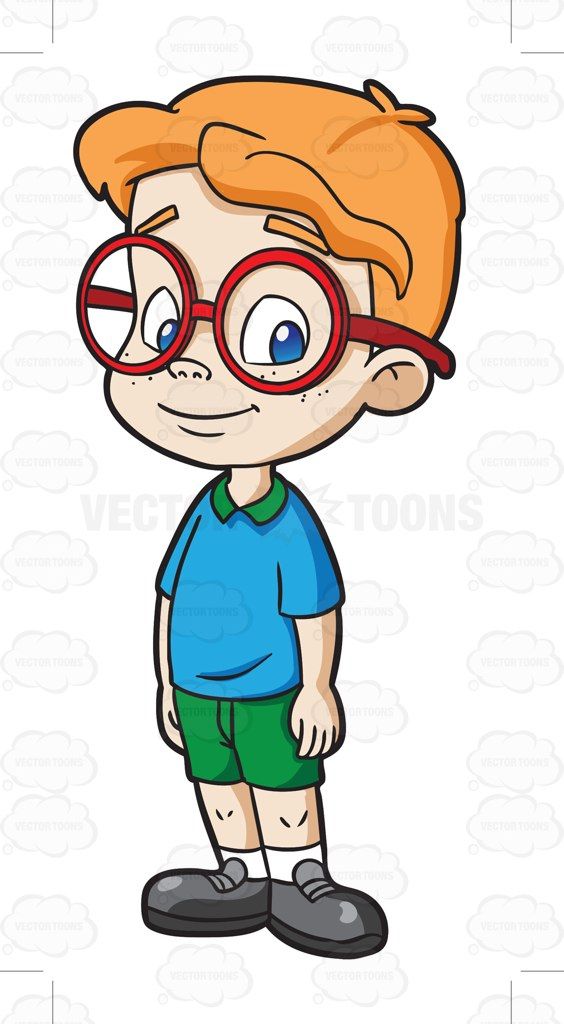 JE VIS DANS LA MAISON DANS LES BOIS À POMINO.  MA MAISON EST PETITE ET BELLE. 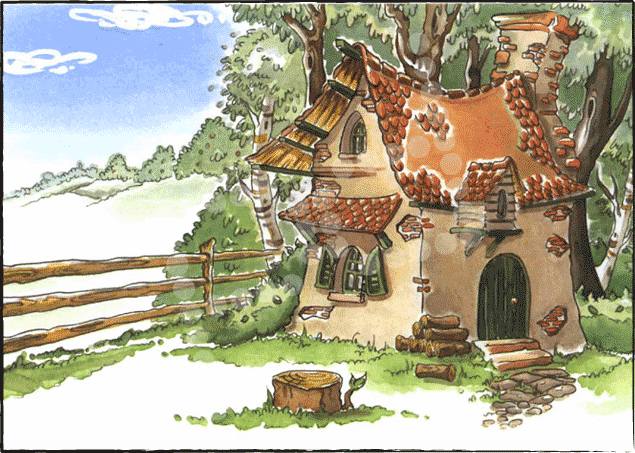 J’AIME LES PÂTES ET LA PIZZA. 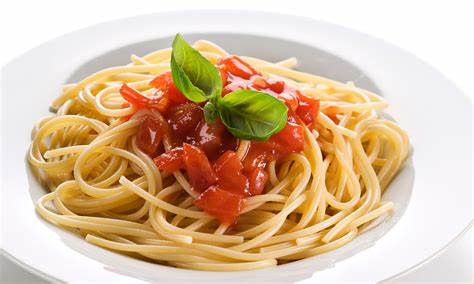 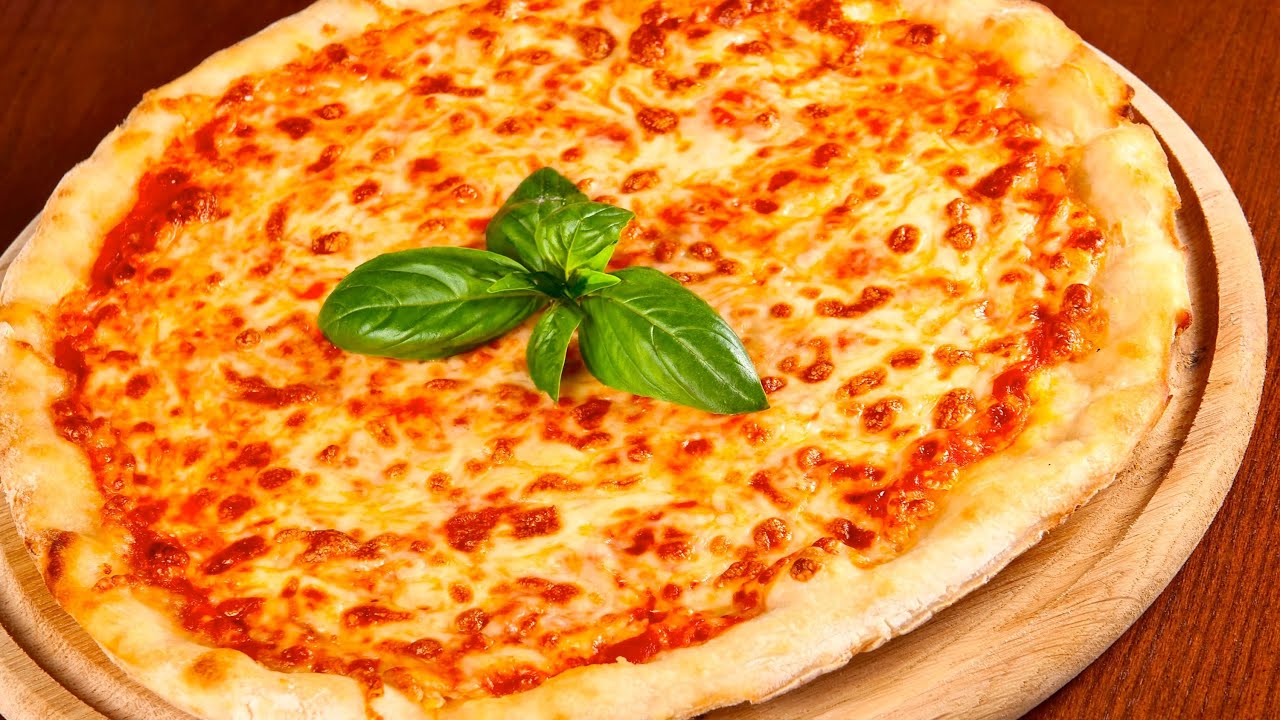 J’AI DEUX CHATS. J’AIME L’ÉCOLE.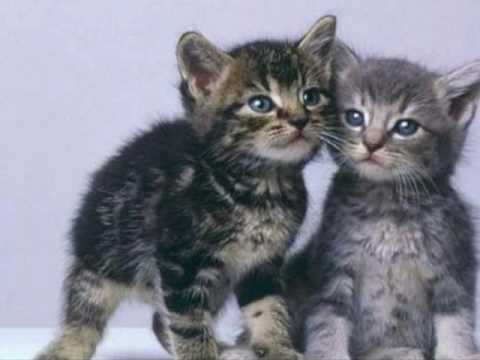 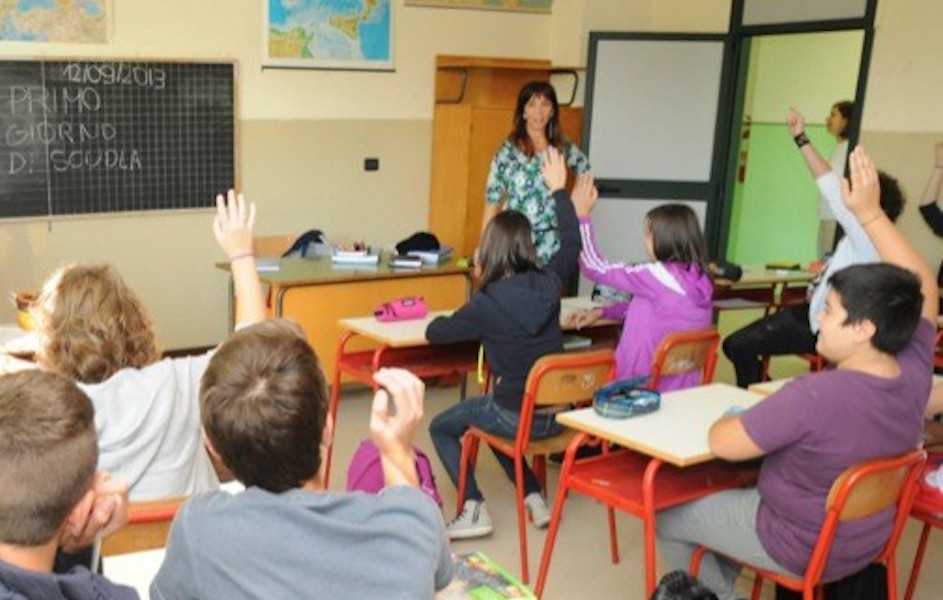 J’AIME REGARDER DES FILMS.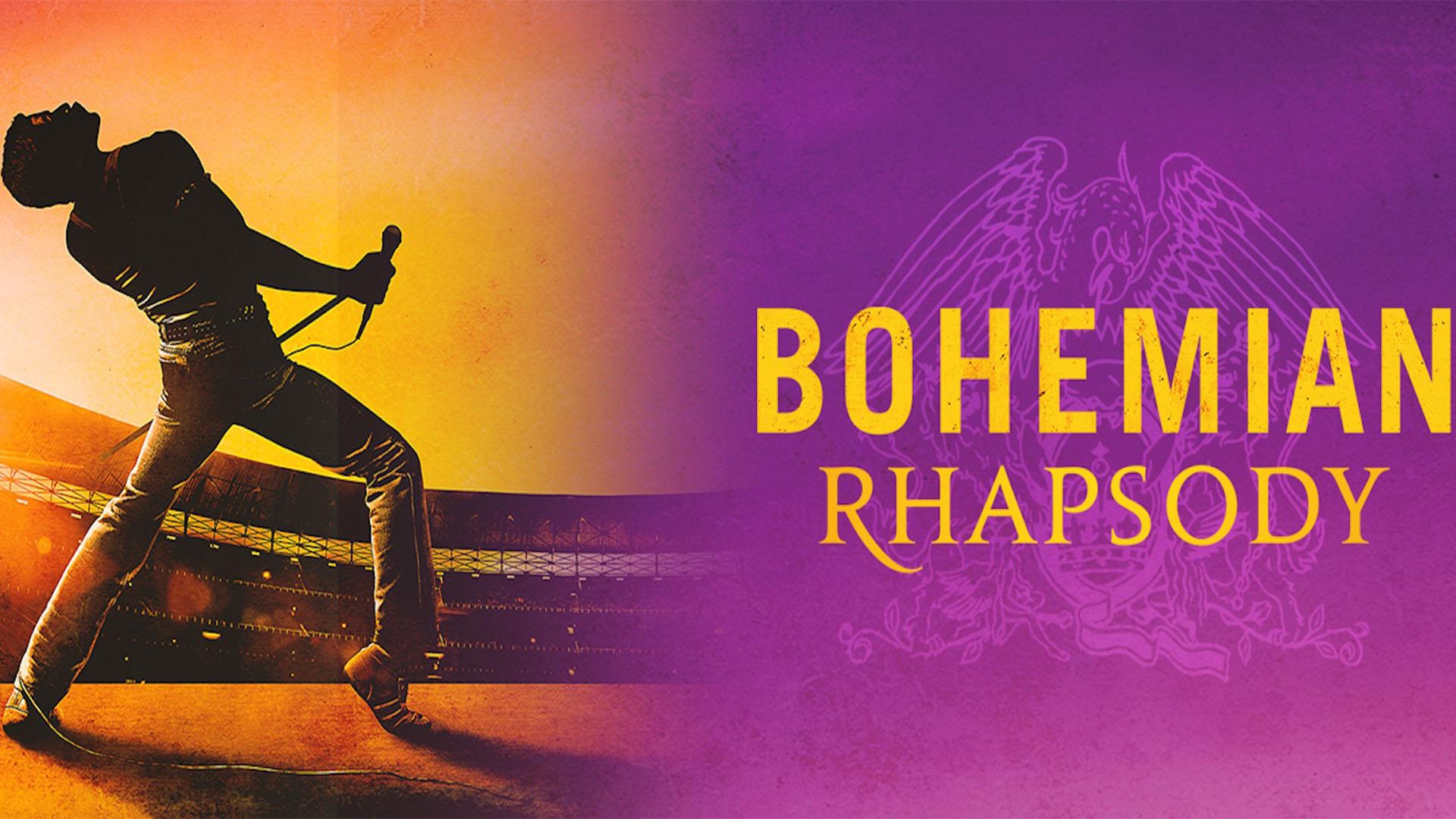 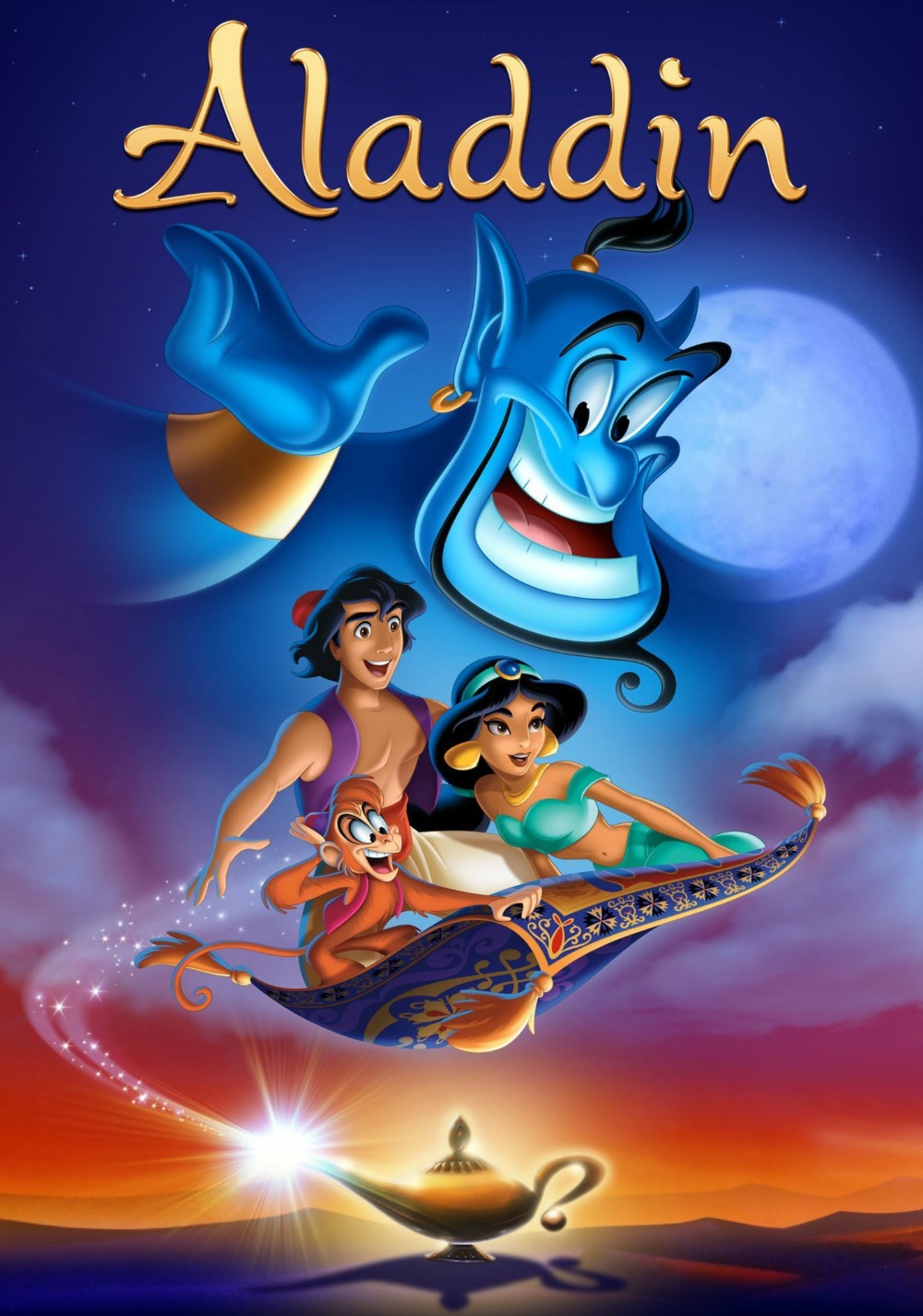 ET JOUER À DES JEUX INFORMATIQUES.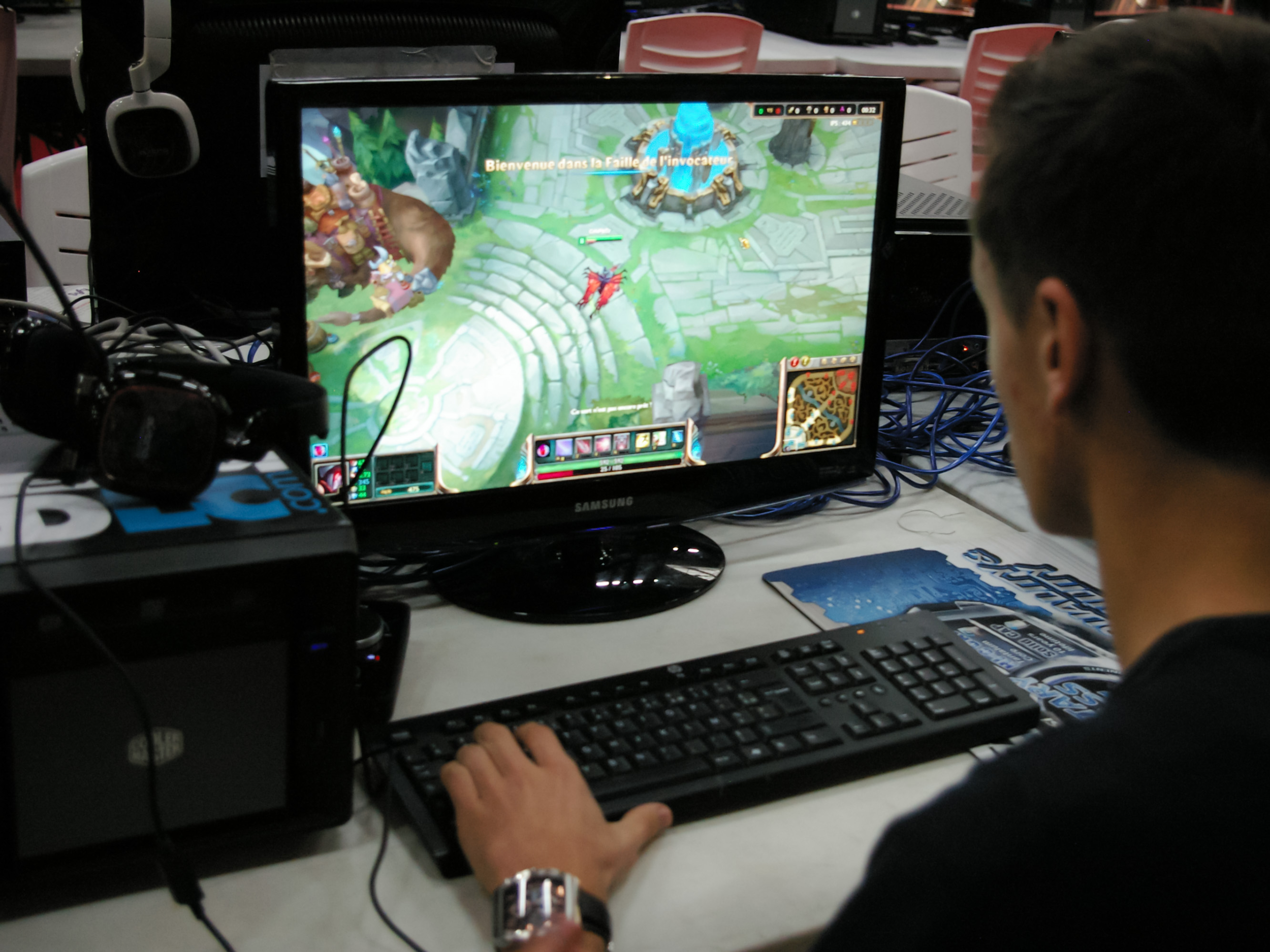 